Zielona Góra, 14.01.2020 r. Drodzy Kapłani, Siostry Zakonne,
    Szanowni Państwo Katecheci!	Katolickie Stowarzyszenie Młodzieży diecezji zielonogórsko-gorzowskiej organizuje w roku beatyfikacji Prymasa Polski Kardynała Stefana Wyszyńskiego konkurs wiedzy dla uczniów klas ósmych szkoły podstawowej i klas szkół ponadpodstawowych oraz konkurs plastyczny dla szkół podstawowych (w dwóch kategoriach wiekowych dla klas I-III i klas IV-VII) - „KARDYNAŁ STEFAN WYSZYŃSKI- droga do beatyfikacji”.  Zachęcamy do wzięcia udziału w konkursie przez uczniów szkół w których państwo uczycie. Regulamin, harmonogram i literatura zamieszczona została na stronie KSM naszej diecezji w zakładce „konkurs”. Dla uczestników zostały przewidziane nagrody.	Konkurs objął patronatem Ks. Bp Tadeusz Lityński.Ks. Marcin Bobowicz 						Jakub KusiowskiAsystent diecezjalny KSM					Prezes Zarządu KSM 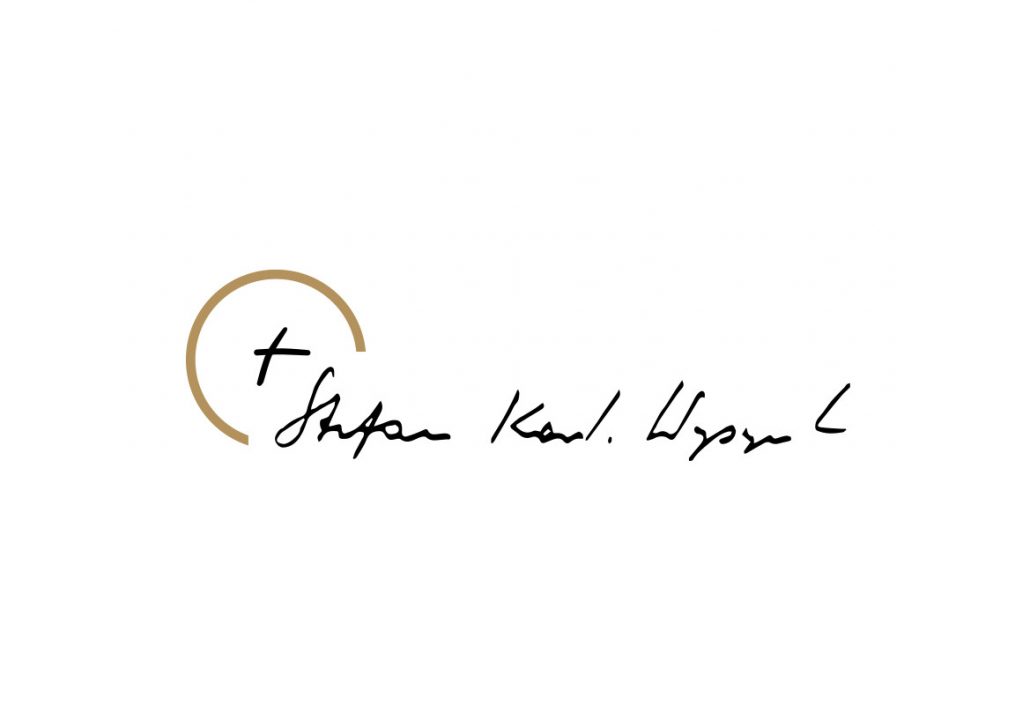 